PODKRAKOWSKI  UNIWERSYTET  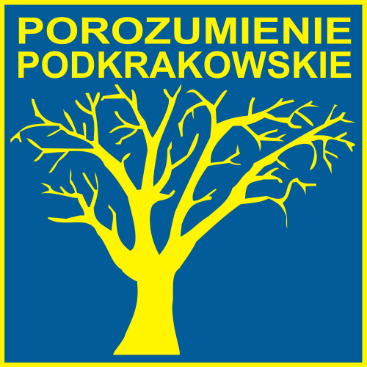 TRZECIEGO  WIEKUDeklaracja kandydata na słuchaczaI – dane personalne KandydataII – kontakt z KandydatemDnia …………………							…………………………											podpis Kandydatawypełnioną deklarację proszę przesłać na adres ; ninagrela@poczta.onet.pl1. nazwisko2. imiona2. imiona2. imiona3. data urodzenia dd – mc - rr3. data urodzenia dd – mc - rr4. miejsce urodzenia4. miejsce urodzenia5 numer PESEL.5 numer PESEL.5 numer PESEL.6. adres: ulica i numer domu lub miejscowość7. miejscowość*7. miejscowość*8. kod pocztowy9. poczta10. gmina11. powiat11. powiat11. powiat12. województwo13. adres do korespondencji (jeśli inny niż powyżej)13. adres do korespondencji (jeśli inny niż powyżej)13. adres do korespondencji (jeśli inny niż powyżej)13. adres do korespondencji (jeśli inny niż powyżej)13. adres do korespondencji (jeśli inny niż powyżej)14. numer telefonu :14. numer telefonu :15. e-mail15. e-mail15. e-mail